ПОЯСНИТЕЛЬНАЯ ЗАПИСКА К МЕТОДИЧЕСКОЙ РАЗРАБОТКЕАвтор разработкиТихомирова Анна Викторовна, учитель английского языка МБОУ СОШ № 2 г. ВладимираТихомирова Анна Викторовна, учитель английского языка МБОУ СОШ № 2 г. ВладимираПредмет, классАнглийский язык, 5 классАнглийский язык, 5 классТема урока“Talking about famous people” - Поговорим о знаменитых людях“Talking about famous people” - Поговорим о знаменитых людяхЦель урока Совершенствование лексическо-грамматических знаний  учащихся по теме «Знаменитые люди» Совершенствование лексическо-грамматических знаний  учащихся по теме «Знаменитые люди»Задачи урокаОбразовательные задачи:Активизировать изученную лексику по теме.Активизировать навык употребления глаголов в настоящем совершенном времени.Формировать навыки и умения в следующих видах речевой деятельности:аудирование говорение чтение Развивающие задачи: Развивать память, внимание, мышление. Развивать познавательный интерес к учению и мотивацию к дальнейшему изучению английского языка.Развивать умение самостоятельно работать с дополнительными источниками информации.Воспитательные задачи:Воспитывать уважение к иноязычному культурному наследию.Воспитывать чувство товарищества, умение работать сообща.Образовательные задачи:Активизировать изученную лексику по теме.Активизировать навык употребления глаголов в настоящем совершенном времени.Формировать навыки и умения в следующих видах речевой деятельности:аудирование говорение чтение Развивающие задачи: Развивать память, внимание, мышление. Развивать познавательный интерес к учению и мотивацию к дальнейшему изучению английского языка.Развивать умение самостоятельно работать с дополнительными источниками информации.Воспитательные задачи:Воспитывать уважение к иноязычному культурному наследию.Воспитывать чувство товарищества, умение работать сообща.Тип урокаУрок закрепления и применения  знаний.Урок закрепления и применения  знаний.Программа, авторыБиболетова М.З., Трубанева Н.Н. Программа курса английского языка к УМК Английский с удовольствием  / Enjoy English для 2-11 классов общеобраз. учрежд. – Обнинск: Титул, 2012Биболетова М.З., Трубанева Н.Н. Программа курса английского языка к УМК Английский с удовольствием  / Enjoy English для 2-11 классов общеобраз. учрежд. – Обнинск: Титул, 2012МетодыИнформационно-коммуникационная технология, личностно-ориентированная технология обучения, технология развивающего обучения, поисковый метод, метод обучения в сотрудничестве, аудиовизуальный, переводной методы, методы самоконтроля и взаимоконтроля.Информационно-коммуникационная технология, личностно-ориентированная технология обучения, технология развивающего обучения, поисковый метод, метод обучения в сотрудничестве, аудиовизуальный, переводной методы, методы самоконтроля и взаимоконтроля.АппаратураПК, оснащенный аудио колонками, проектор, интерактивная доска SMART Board.ПК, оснащенный аудио колонками, проектор, интерактивная доска SMART Board.Формы обученияОбщеклассная, индивидуальная, групповая, парная.Общеклассная, индивидуальная, групповая, парная.Пояснения к страницам материала разработкиПояснения к страницам материала разработкиПояснения к страницам материала разработкиНа слайдах 1, 2, 3 содержится информация о теме урока, предмете, классе, для которого предназначен ресурс и УМК, по которому создан ресурс, информация об авторе ресурса. Переход к ресурсу, информации об авторе и методическим рекомендациям осуществляется с помощью соответствующей кнопки.Слайд 4 – После приветствия  ребята знакомятся с темой  и планом урока. Учитель щелкает по соответствующему для ознакомления пункту плана.Слайд 5 – Фонетическая зарядка “She sells sea-shells…” . Запуск звука щелчком по ракушке, на которую указывает девочка.На слайдах 1, 2, 3 содержится информация о теме урока, предмете, классе, для которого предназначен ресурс и УМК, по которому создан ресурс, информация об авторе ресурса. Переход к ресурсу, информации об авторе и методическим рекомендациям осуществляется с помощью соответствующей кнопки.Слайд 4 – После приветствия  ребята знакомятся с темой  и планом урока. Учитель щелкает по соответствующему для ознакомления пункту плана.Слайд 5 – Фонетическая зарядка “She sells sea-shells…” . Запуск звука щелчком по ракушке, на которую указывает девочка.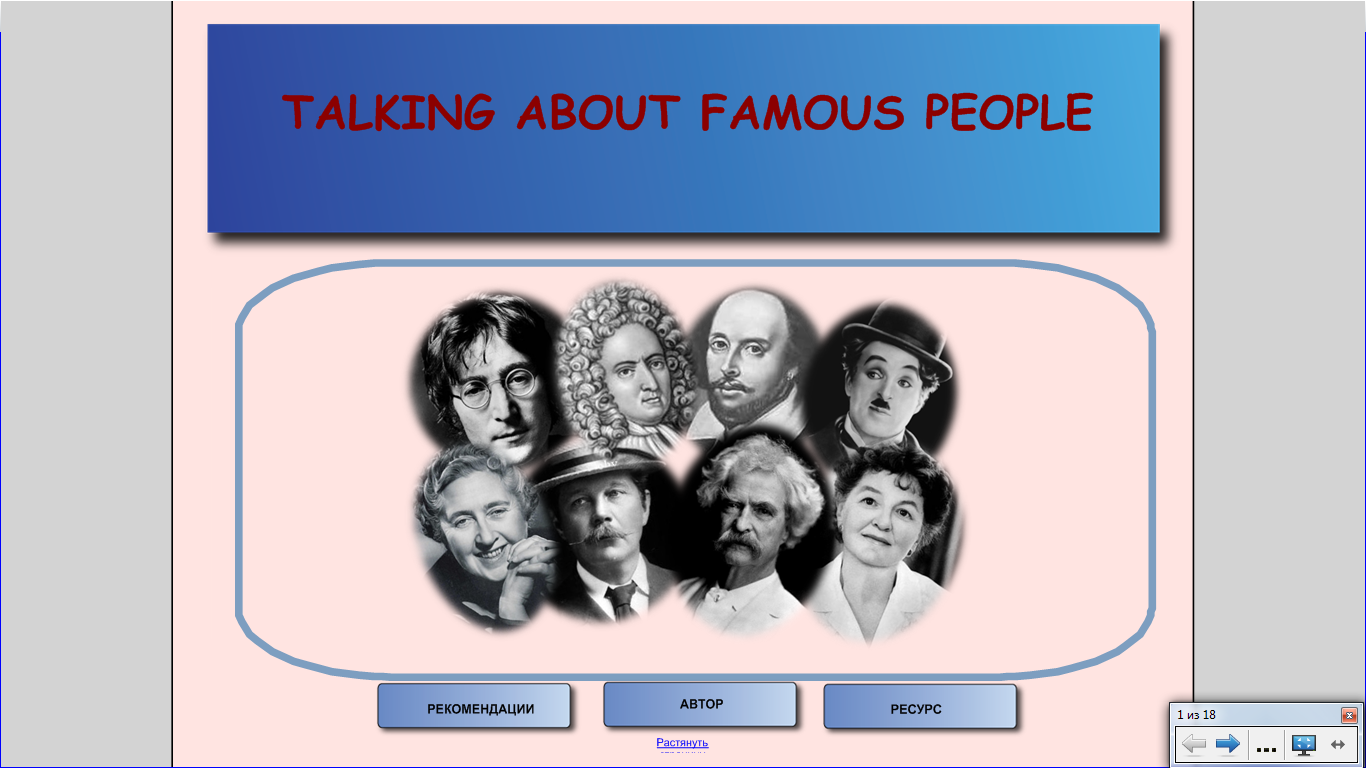 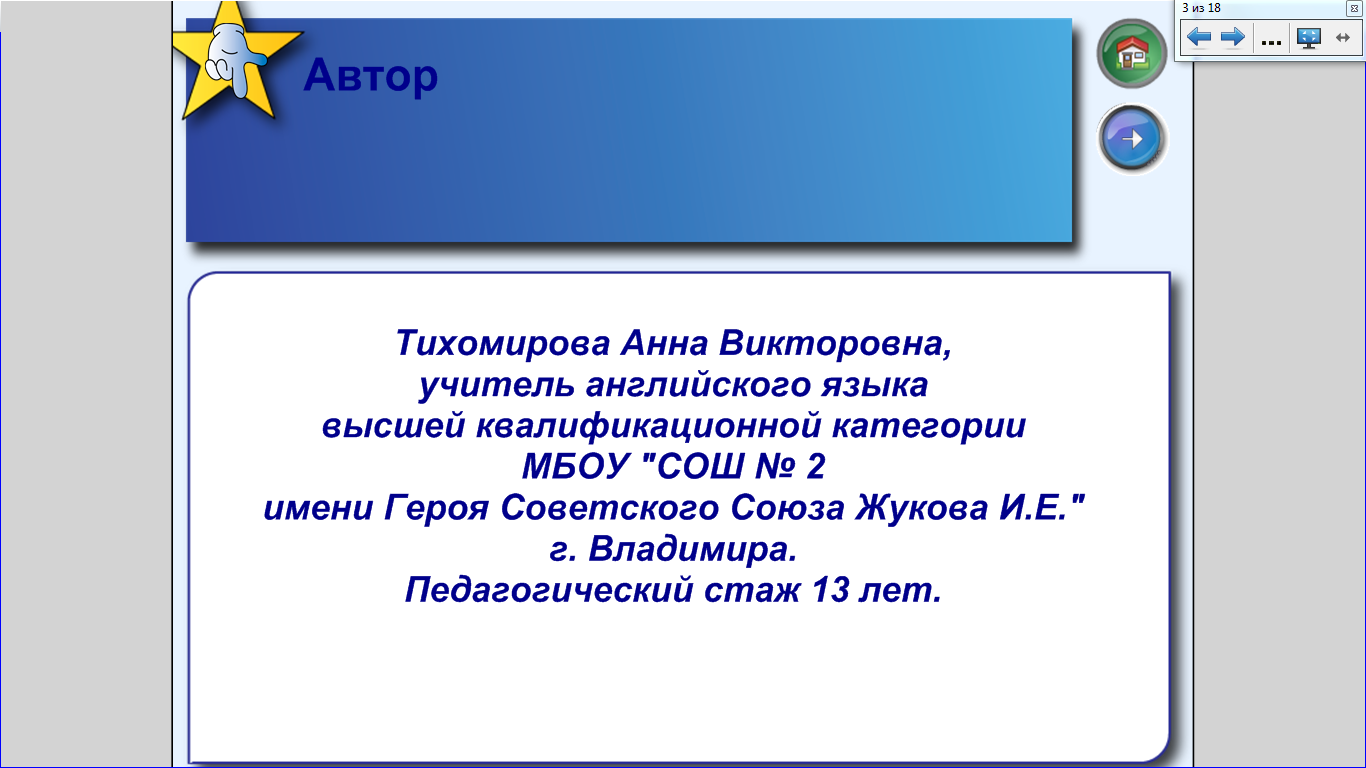 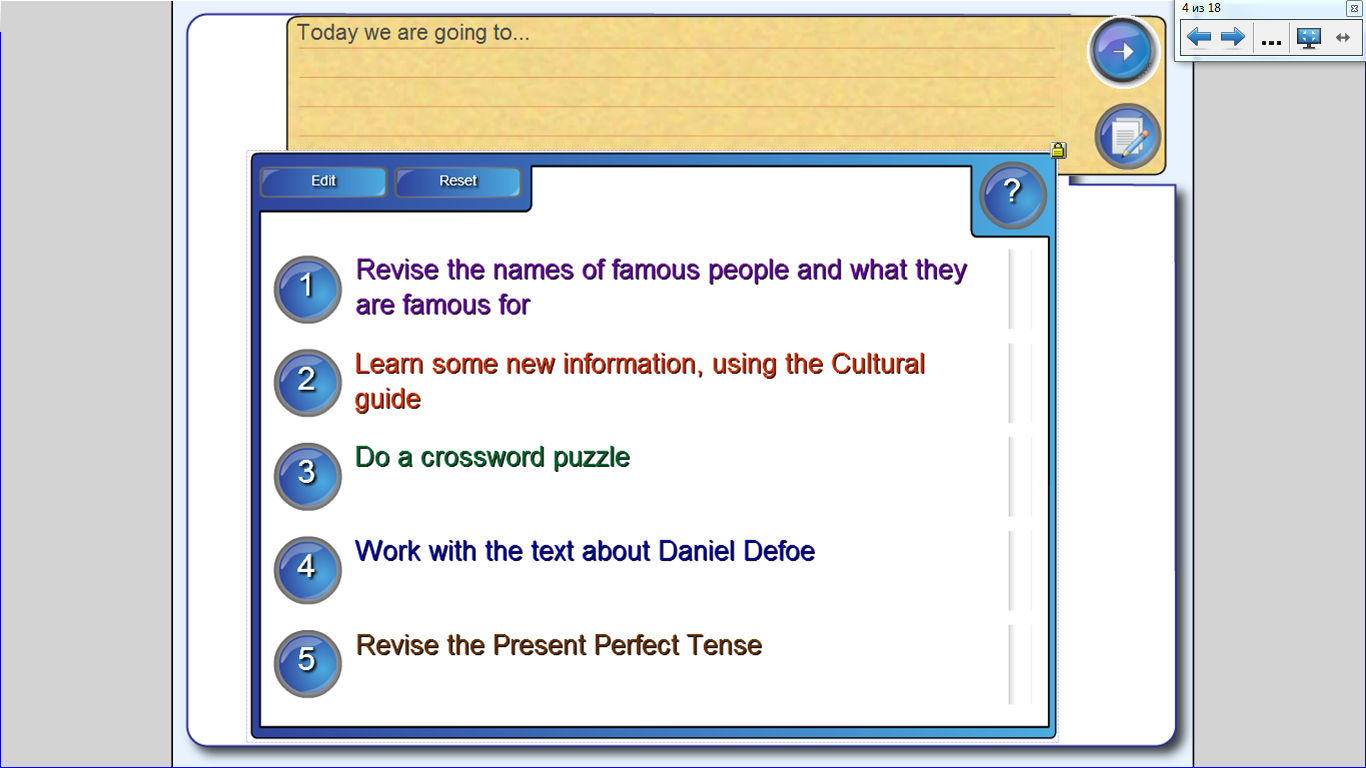 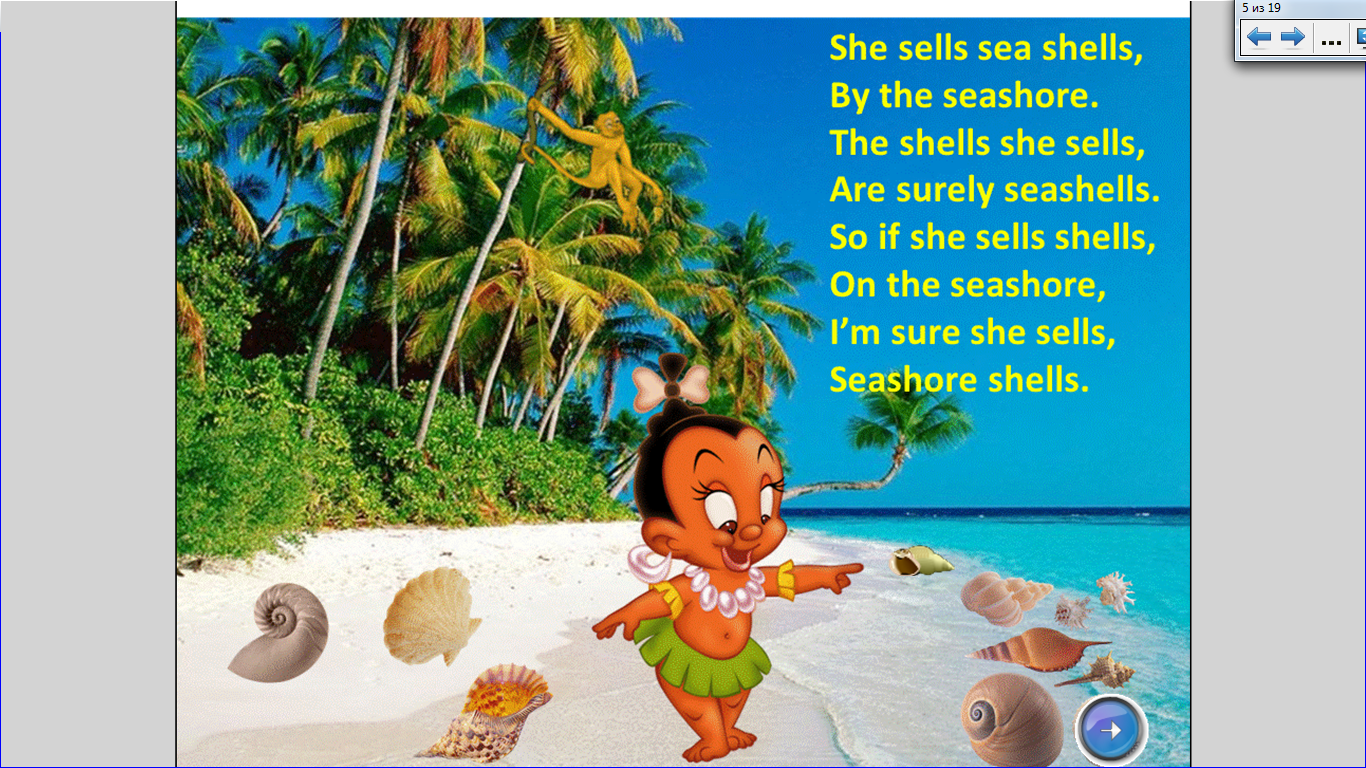 Слайд 6 – Активизация изученной лексики по теме, предлагается сопоставить фото с изображение знаменитого человека и его имени (проверка осуществляется с помощью кнопки CHECK). Слайд 7 – Продолжение предыдущего задания  (проверка осуществляется с помощью кнопки CHECK).Слайд 8 – Задание на выбор из трех предложенных вариантов,  чем случайно выбранный человек знаменит, построить высказывание, с использованием конструкции “to be famous for”(при выборе правильного варианта появляется зеленая «галочка»).Слайд 9 – Использую страноведческий справочник,  учащиеся в группах находят информацию о годе рождения знаменитых людей (проверка  - щелчок по выбранному году – появляется имя рожденного в тот год человека).Слайд 10 – Учащиеся в парах отгадываю кроссворд, один ученик читает задание, другой отгадывает и вписывает слово (проверка – если буква выбрана не правильно, она загорается красным цветом, правильно - синим).Слайд 11 – Учащиеся в парах проверяют умение друг друга переводить словосочетания с русского на английский язык (проверка осуществляется щелчком по плитке со словосочетанием).Слайд 12 – Релаксационная пауза, зарядка для глаз (воспроизведение шума моря - щелчок по крабу, движение рыбки запуском функции запись).Слайд 13 – Учащиеся слушают текст о Д. Дефо и его книге (запуск записи щелчком по фонографу) и отвечают на вопросы по прослушанному тексту.Слайд 14 – После прослушивания текста учащиеся устно заполняют пропуски в тексте словами по смыслу (проверка - наведением лупы на пропуск).Слайд 15 - Активизация навыка употребления глаголов в настоящем совершенном времени. Для представления задания учащимся необходимо потянуть за солнышко. Учащиеся строят высказывания о том, что Робинзон сделал (поймал козу, испек хлеб, сделал горшок и зонт) и, чего он не делал (не прочитал книгу, не починил стул, не смастерил ружье). Проверка путем перетягивания предметов в хижину: если действие было выполнено, предмет окажется  в доме, если не выполнено – останется снаружи.Слайд 16 – Домашнее задание.Слайд 17 – Рефлексия – опрос  учащихся, как они оценивают данный урок и свою работу на нем. Ребятам необходимо перетянуть объект (солнышко или тучку), который они выбрали.Слайд 18 – Ссылки на использованные медиа-ресурсы.Слайд 6 – Активизация изученной лексики по теме, предлагается сопоставить фото с изображение знаменитого человека и его имени (проверка осуществляется с помощью кнопки CHECK). Слайд 7 – Продолжение предыдущего задания  (проверка осуществляется с помощью кнопки CHECK).Слайд 8 – Задание на выбор из трех предложенных вариантов,  чем случайно выбранный человек знаменит, построить высказывание, с использованием конструкции “to be famous for”(при выборе правильного варианта появляется зеленая «галочка»).Слайд 9 – Использую страноведческий справочник,  учащиеся в группах находят информацию о годе рождения знаменитых людей (проверка  - щелчок по выбранному году – появляется имя рожденного в тот год человека).Слайд 10 – Учащиеся в парах отгадываю кроссворд, один ученик читает задание, другой отгадывает и вписывает слово (проверка – если буква выбрана не правильно, она загорается красным цветом, правильно - синим).Слайд 11 – Учащиеся в парах проверяют умение друг друга переводить словосочетания с русского на английский язык (проверка осуществляется щелчком по плитке со словосочетанием).Слайд 12 – Релаксационная пауза, зарядка для глаз (воспроизведение шума моря - щелчок по крабу, движение рыбки запуском функции запись).Слайд 13 – Учащиеся слушают текст о Д. Дефо и его книге (запуск записи щелчком по фонографу) и отвечают на вопросы по прослушанному тексту.Слайд 14 – После прослушивания текста учащиеся устно заполняют пропуски в тексте словами по смыслу (проверка - наведением лупы на пропуск).Слайд 15 - Активизация навыка употребления глаголов в настоящем совершенном времени. Для представления задания учащимся необходимо потянуть за солнышко. Учащиеся строят высказывания о том, что Робинзон сделал (поймал козу, испек хлеб, сделал горшок и зонт) и, чего он не делал (не прочитал книгу, не починил стул, не смастерил ружье). Проверка путем перетягивания предметов в хижину: если действие было выполнено, предмет окажется  в доме, если не выполнено – останется снаружи.Слайд 16 – Домашнее задание.Слайд 17 – Рефлексия – опрос  учащихся, как они оценивают данный урок и свою работу на нем. Ребятам необходимо перетянуть объект (солнышко или тучку), который они выбрали.Слайд 18 – Ссылки на использованные медиа-ресурсы.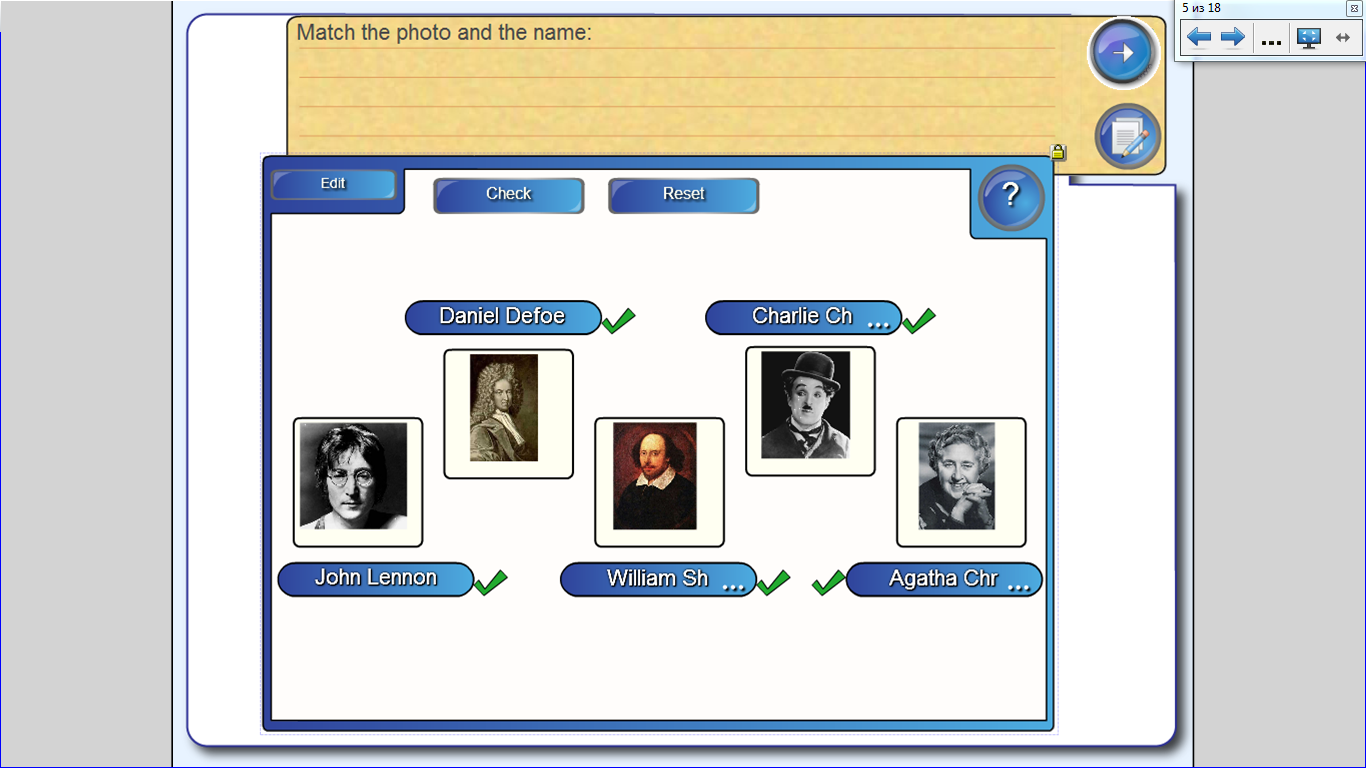 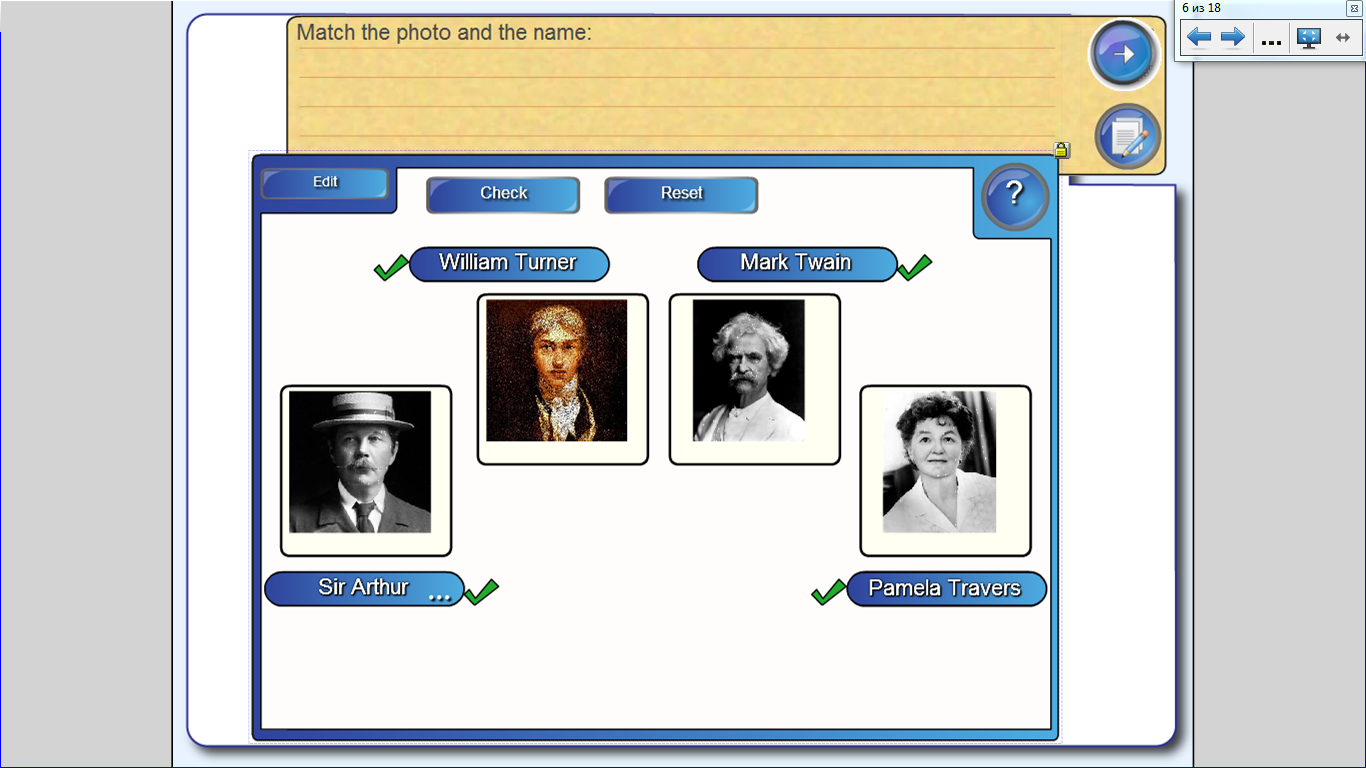 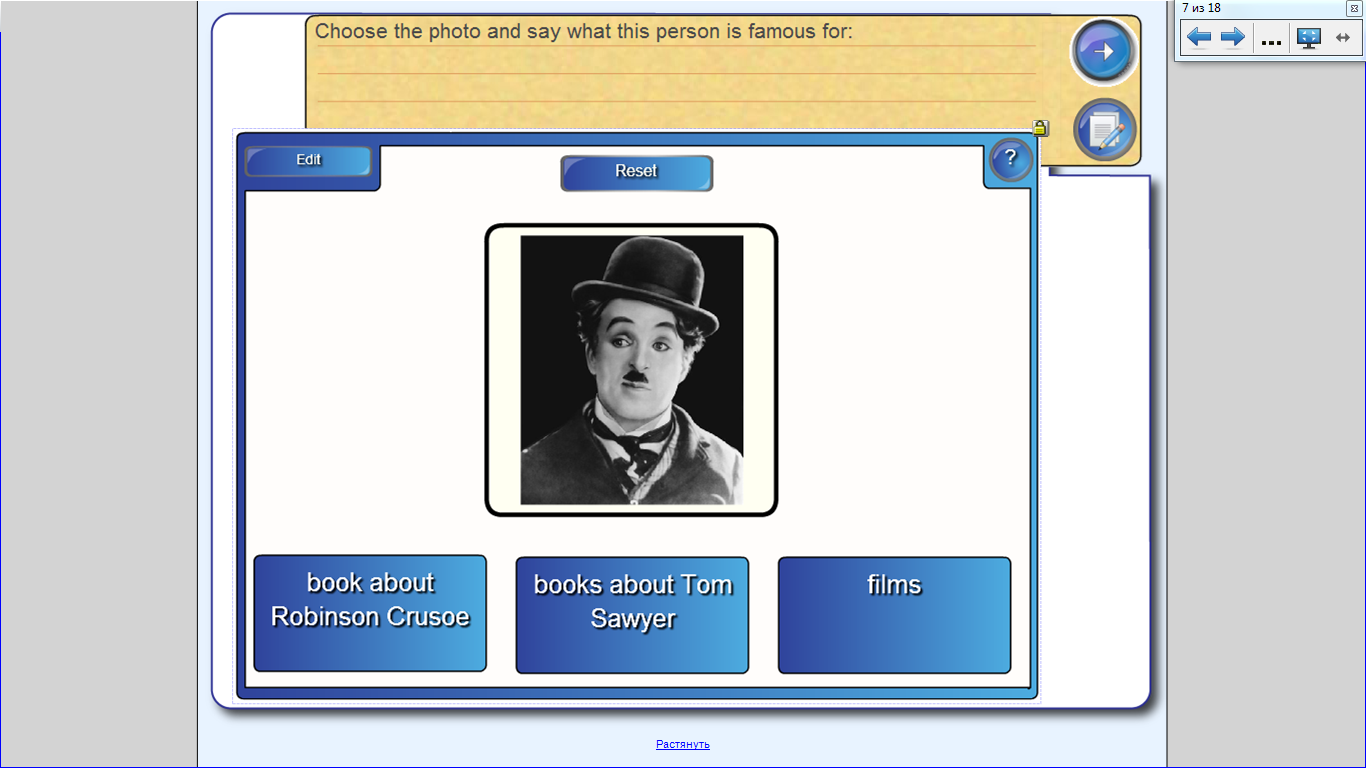 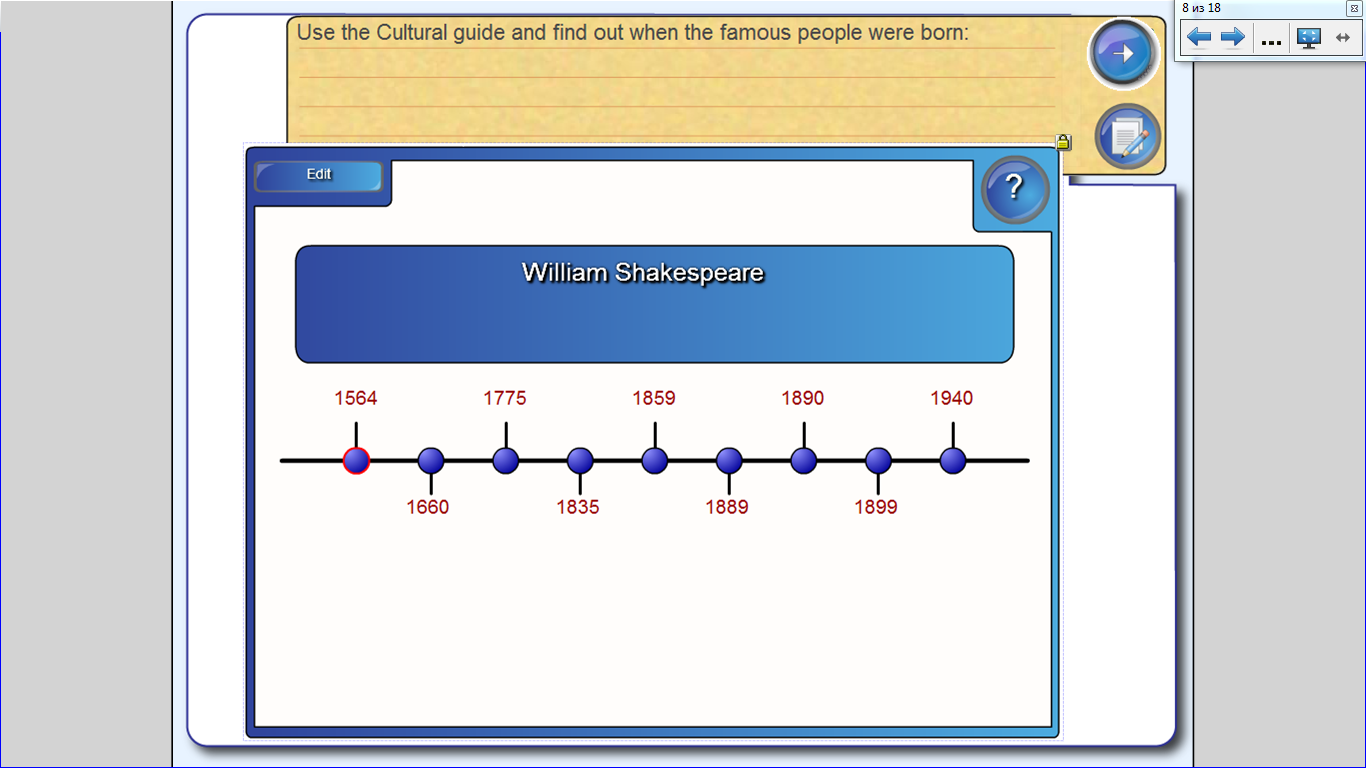 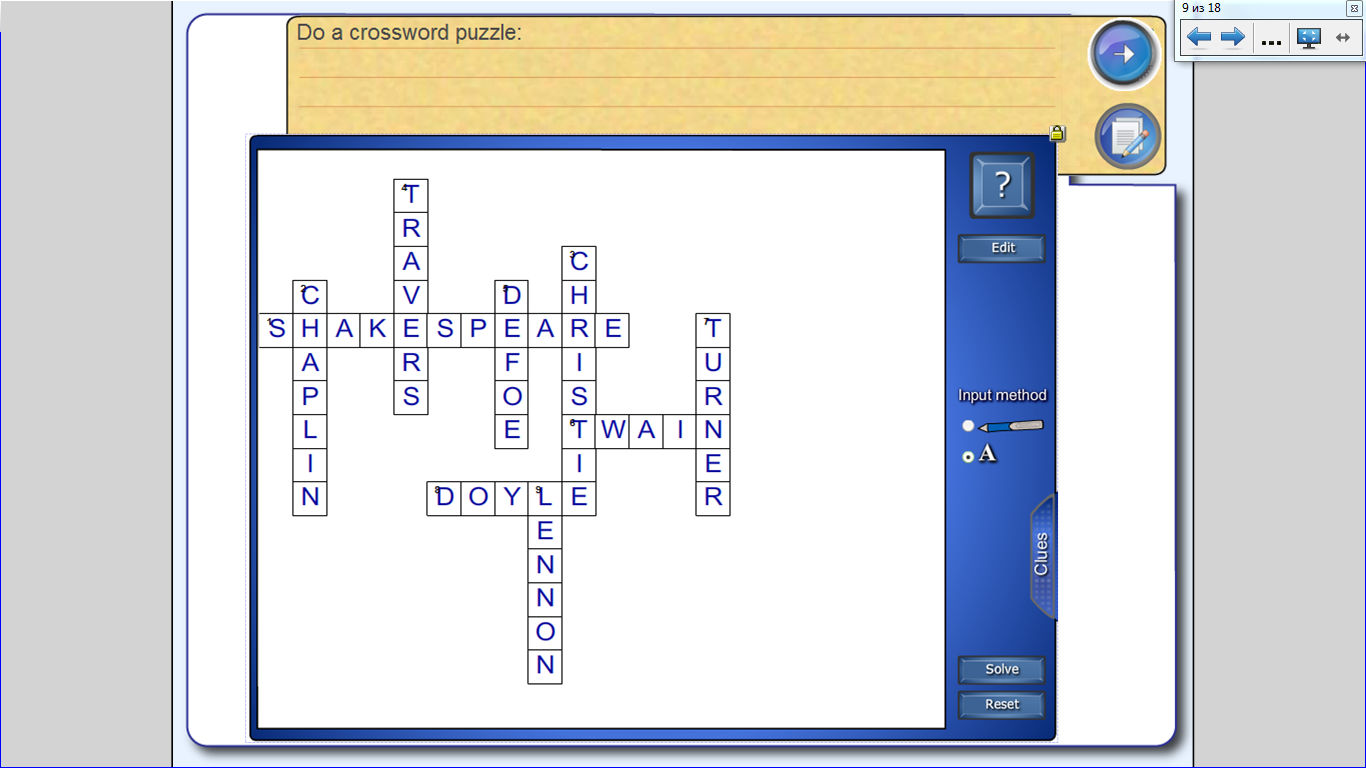 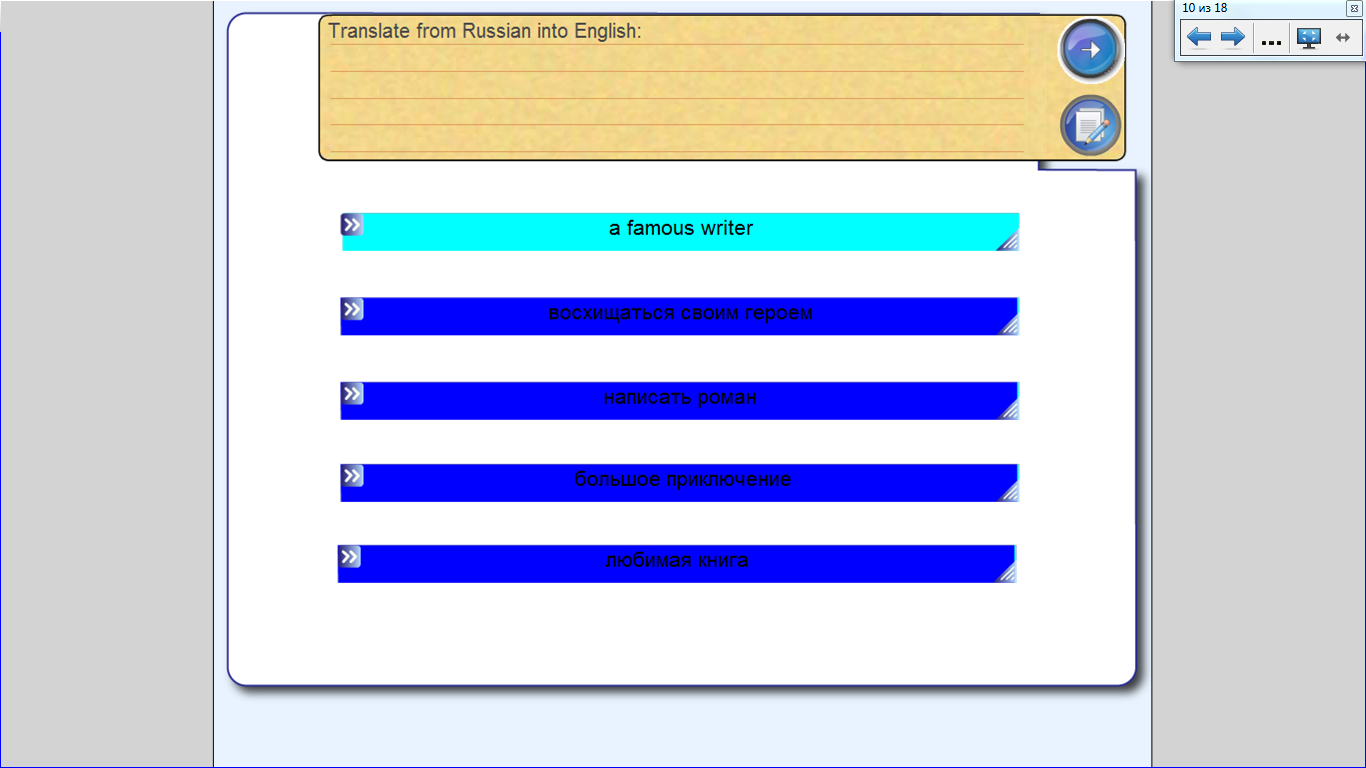 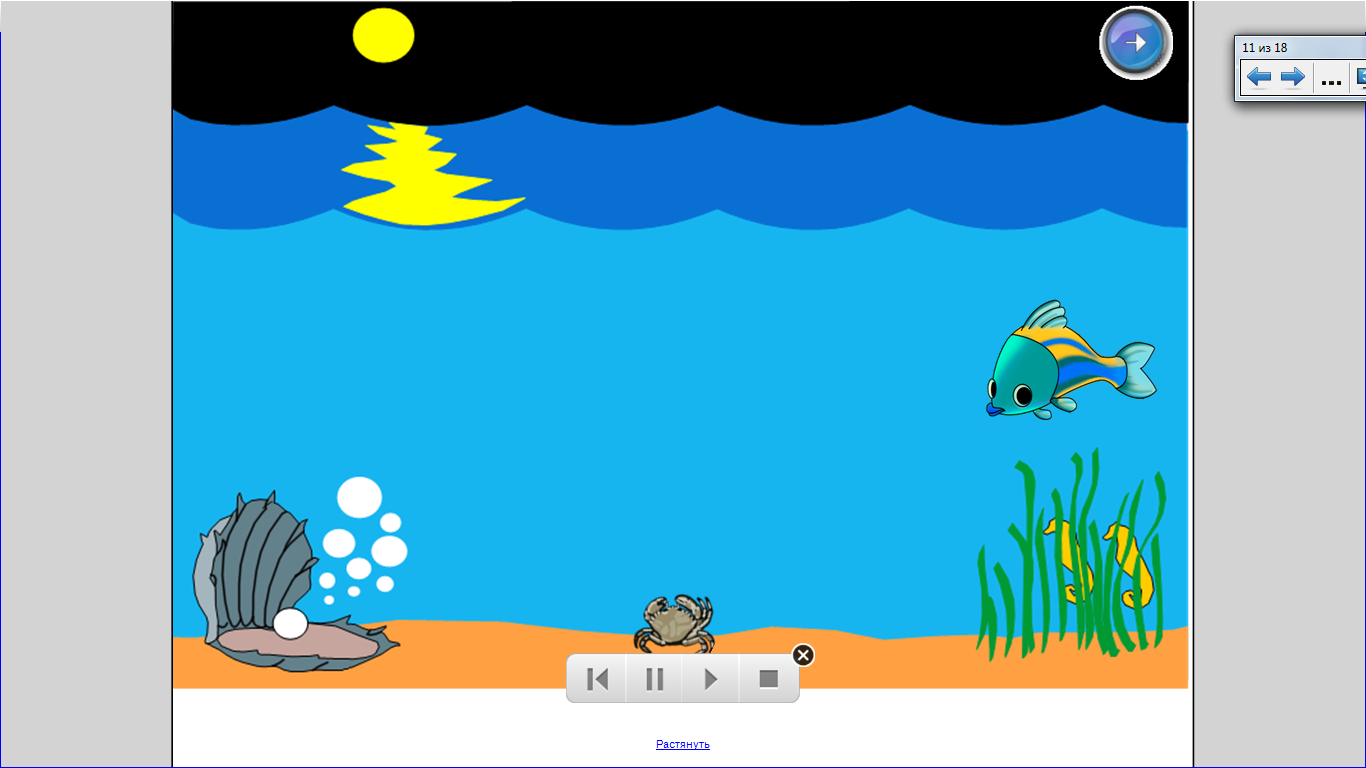 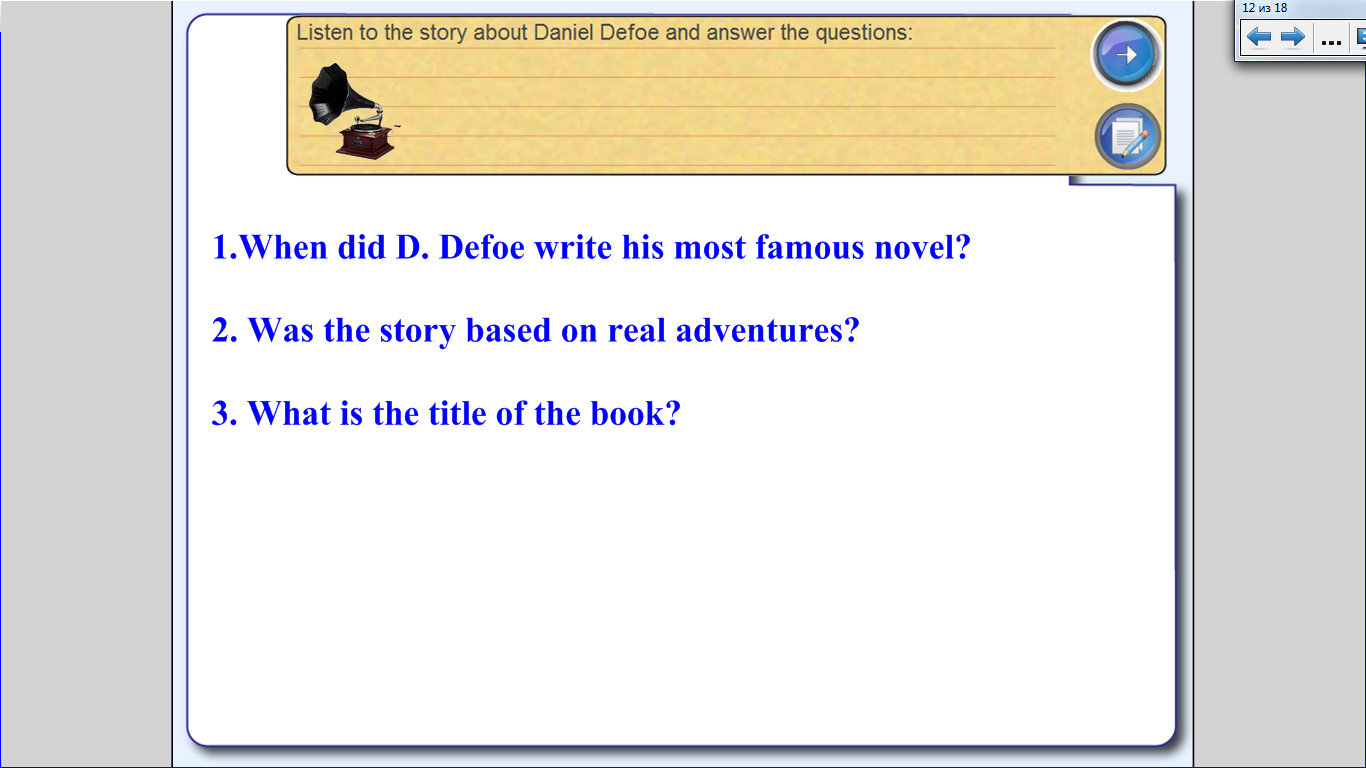 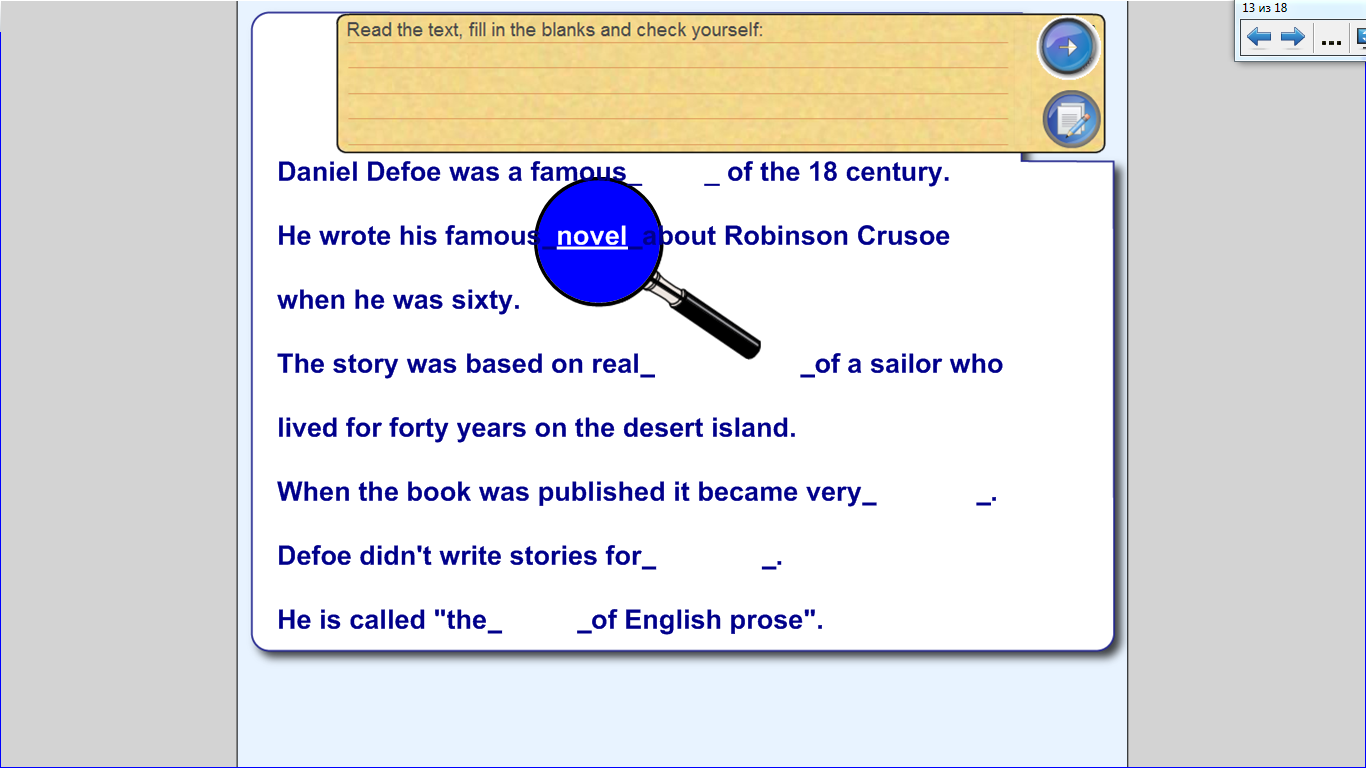 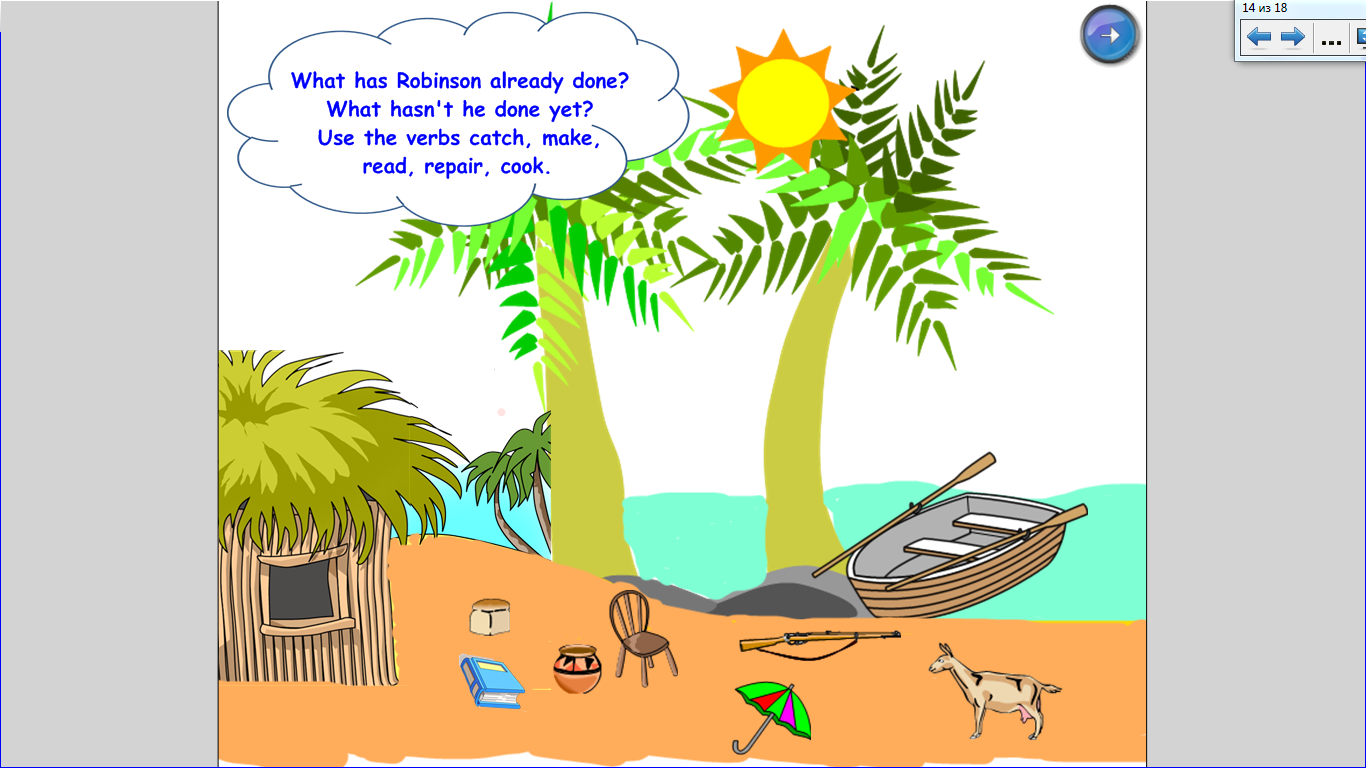 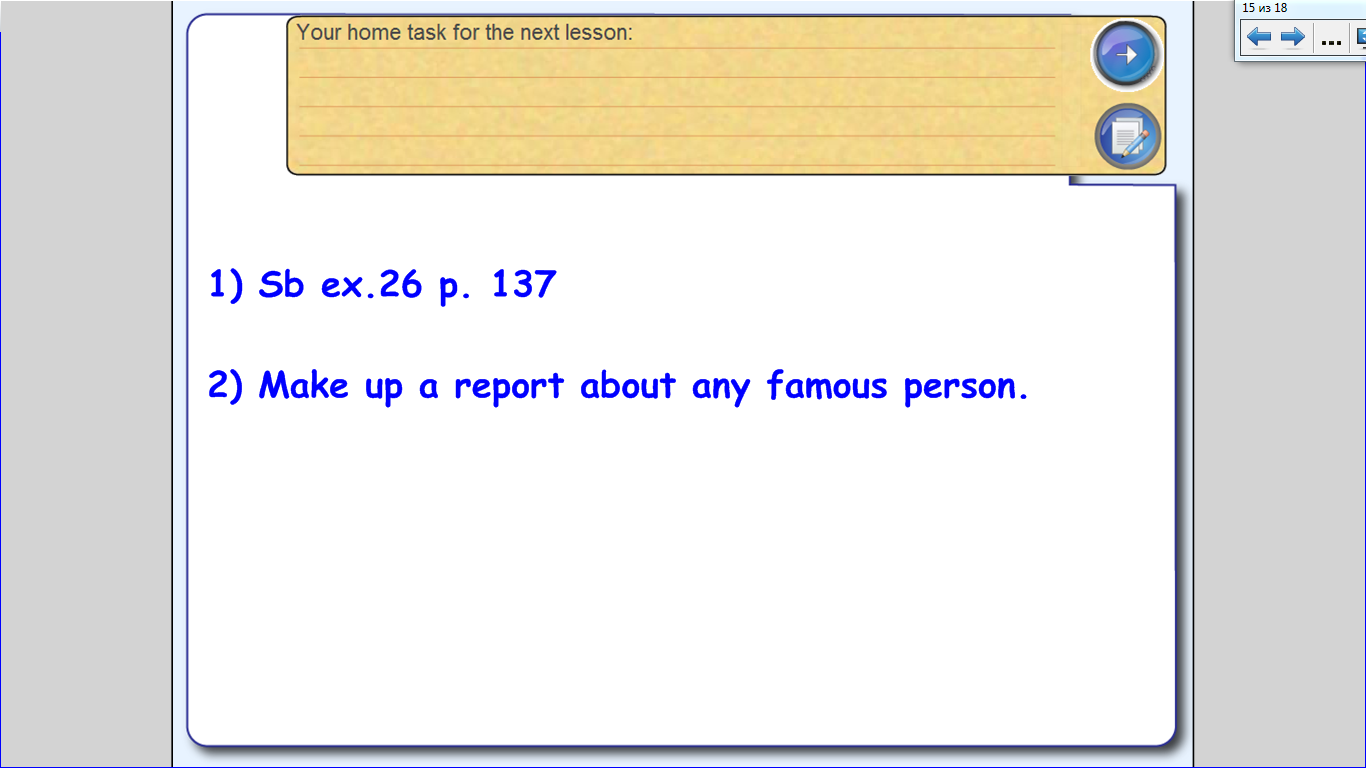 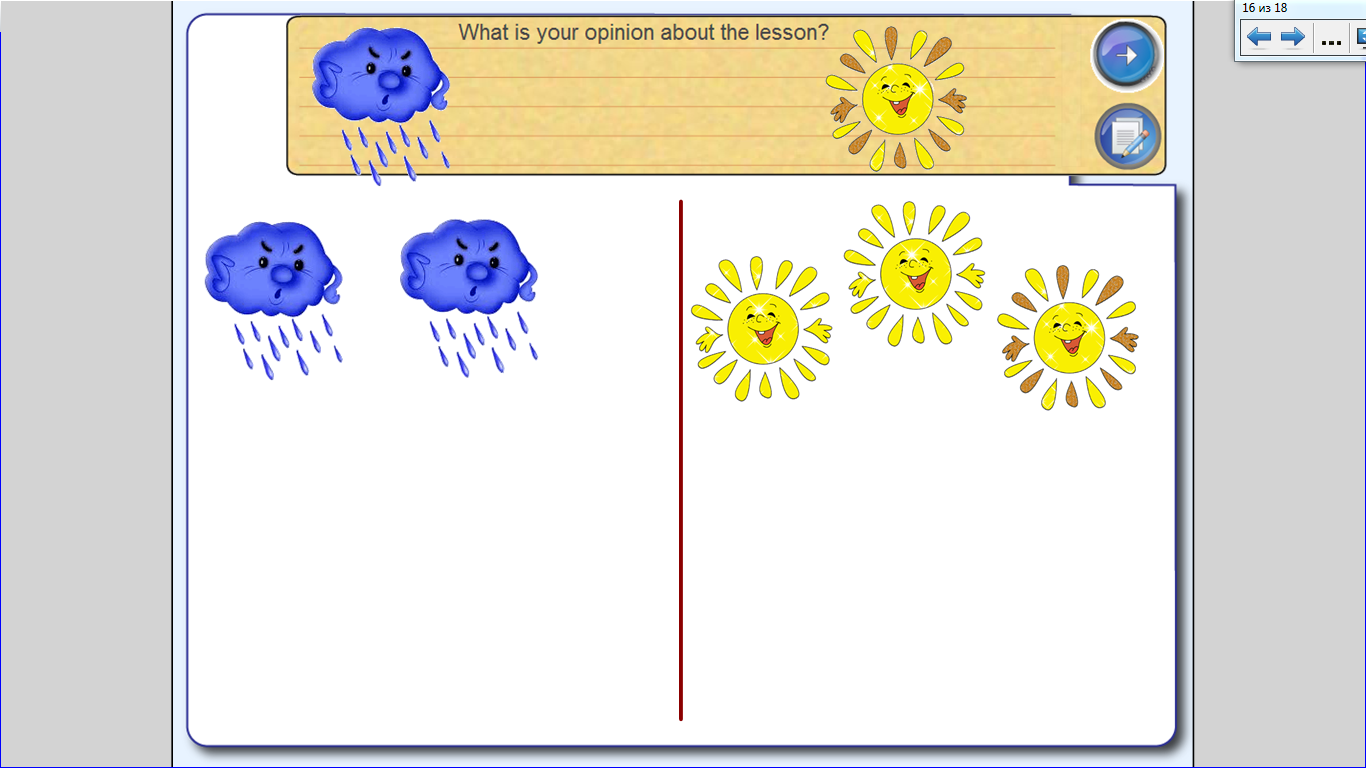 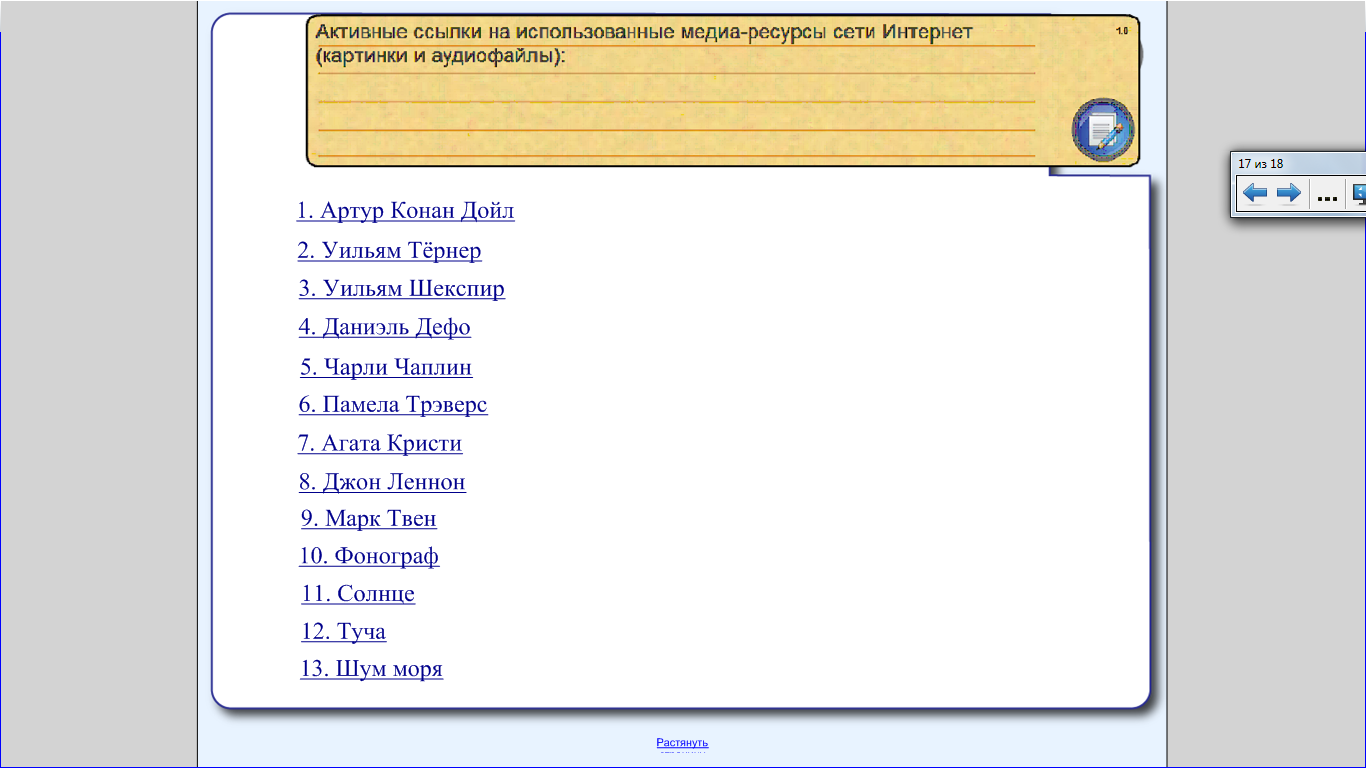 